Seehäfen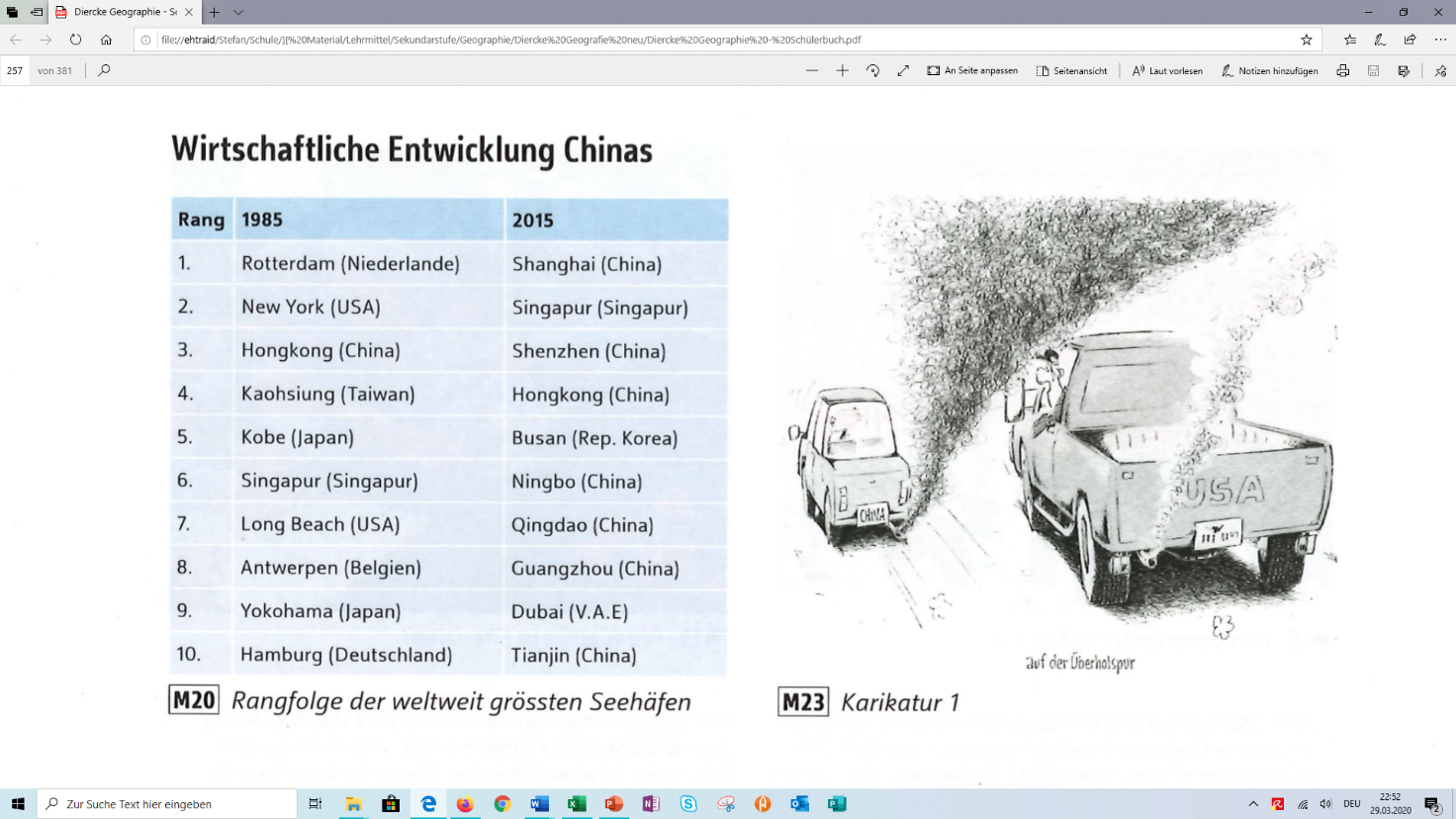 Auftrag:Betrachte die Tabelle mit der Rangfolge der weltweit grössten Seehäfen. Suche die Seehäfen im Atlas.Beschreibe und erkläre wie die Häfen 1985 über die Welt verteilt sind. Auf welchen Kontinenten liegen die Seehäfen? Gibt es auf einem Kontinent besonders viele Seehäfen? Wie viele Häfen liegen in China?Beschreibe und erkläre wie die Häfen 2015 über die Welt verteilt waren. Auf welchen Kontinenten liegen die Seehäfen? Gibt es auf einem Kontinent besonders viele Seehäfen? Wie viele Häfen liegen in China?Beschreibe, wie sich die räumliche Verteilung verändert hat. Suche nach Gründen weshalb.Zeichne die chinesischen Häfen in deiner mitwachsenden Karte ein.→ Lege deine Arbeiten in deinem Portfolio ab.